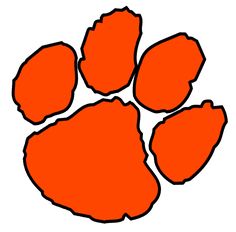 Ansonia Tigers Basketball 2018-20192018-2019 Varsity Boys Basketball RosterMatthew Farrier		#0		6-3		JuniorDevyn Sink			#2		5-11		SeniorReece Stammen		#3		5-10		SophomoreHunter Buckingham		#4		5-9		JuniorEthan Fischer			#5		5-8		JuniorIsaac Barga			#14		5-10		SophomoreMatthew Shook		#15		5-11		SeniorHunter Muir			#23		6-4		SeniorEthan Hemmerich		#24		6-1		SophomorePayton Setser			#40		6-5		SeniorAndrew Rowland		#50		5-10		Senior2018-2019 Junior Varsity Boys Basketball RosterEthan Setser			#11		6-1		JuniorJacob Longenecker		#12		5-9		SophomoreLevi Billenstein		#13		5-9		JuniorIsaac Barga			#14		5-10		SophomoreRJ Garrett			#21		6-0		FreshmanMaverick Widener		#22		5-10		SophomoreEthan Hemmerich		#24		6-1		SophomoreGavin Weyant			#25		5-9		SophomorePeyton Beam			#33		6-1		FreshmanTrevor Martin			#42		6-4		Junior2018-2019 Freshman Boys Basketball RosterJackson Shellhaas		#4		5-5		FreshmanTytus Gasper			#5		6-0		FreshmanConnor Schmit		#12		5-7		FreshmanLandyn Pace			#23		6-0		FreshmanKolten Young			#30		5-9		FreshmanPeyton Beam			#33		6-1		FreshmanRJ Garrett			#21		6-0		FreshmanHead Coach:  Devin LimburgVarsity Assistant/Freshman Coach:  Adam BargaJV Coach: Craig RiethmanTrainer: Kurt MoneysmithMr. James Atchley-Superintendent						Mr. James Robson- PrincipalMr. Matt Macy- Athletic DirectorJV Cheer:  Lilian Billentstein, Ellie Pierre, Neleh Schlarman, Cierra Rosinski, Lauren Burns, Alexis MorrisonVarsity Cheer:  Abigail Powers, Megan Troutwine, Madison Cline, Kassondra Weyant, Neleh Schlarman, Lilian Billenstein, Lauren Burns, Cierra Rosinski, Alexis Morrison, Ellie Pierre. 